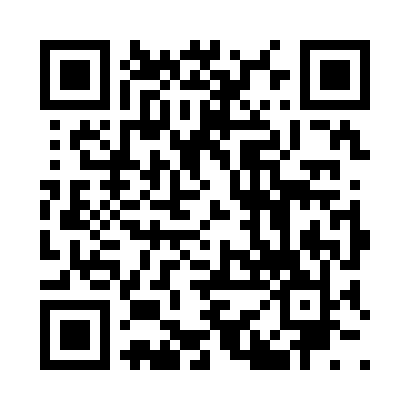 Prayer times for Stams, AustriaWed 1 May 2024 - Fri 31 May 2024High Latitude Method: Angle Based RulePrayer Calculation Method: Muslim World LeagueAsar Calculation Method: ShafiPrayer times provided by https://www.salahtimes.comDateDayFajrSunriseDhuhrAsrMaghribIsha1Wed3:535:591:135:128:2810:262Thu3:515:581:135:128:2910:283Fri3:485:561:135:138:3010:304Sat3:455:551:135:138:3210:325Sun3:435:531:135:148:3310:346Mon3:405:521:135:148:3410:377Tue3:385:501:135:158:3610:398Wed3:355:491:135:158:3710:419Thu3:335:471:135:168:3810:4310Fri3:305:461:125:168:4010:4611Sat3:285:451:125:178:4110:4812Sun3:255:431:125:178:4210:5013Mon3:235:421:125:188:4410:5314Tue3:205:411:125:188:4510:5515Wed3:185:391:125:198:4610:5716Thu3:165:381:125:198:4710:5917Fri3:135:371:125:198:4911:0218Sat3:115:361:135:208:5011:0419Sun3:085:351:135:208:5111:0620Mon3:065:341:135:218:5211:0921Tue3:045:331:135:218:5311:1122Wed3:015:321:135:228:5411:1323Thu2:595:311:135:228:5611:1524Fri2:575:301:135:238:5711:1825Sat2:565:291:135:238:5811:2026Sun2:555:281:135:238:5911:2227Mon2:555:271:135:249:0011:2428Tue2:555:261:135:249:0111:2429Wed2:555:261:145:259:0211:2530Thu2:545:251:145:259:0311:2531Fri2:545:241:145:259:0411:26